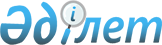 О внесении изменений в решение от 22 июля 2009 года N 21/7-IV "О стоимости разового талона по Зыряновскому району, городу Зыряновску"
					
			Утративший силу
			
			
		
					Решение маслихата Зыряновского района Восточно-Казахстанской области от 16 апреля 2010 года N 28/8-IV. Зарегистрировано управлением юстиции Зыряновского района Департамента юстиции Восточно-Казахстанской области 27 мая 2010 года за N 5-12-107. Утратило силу - решением маслихата Зыряновского района от 20 декабря 2012 года N 13/10-V

      Сноска. Утратило силу - решением маслихата Зыряновского района от 20.12.2012 N 13/10-V.      Примечание РЦПИ.

      В тексте сохранена авторская орфография и пунктуация.      В соответствии со статьей 471 Кодекс Республики Казахстан от 10 декабря 2008 года «О налогах и других обязательных платежах в бюджет» (Налоговый кодекс), статьей 36 Закон Республики Казахстан от 10 декабря 2008 года «О введении в действие Кодекса Республики Казахстан «О налогах и других обязательных платежах в бюджет», статьей 6 Закона Республики Казахстан от 23 января 2001 года «О местном государственном управлении и самоуправлении в Республике Казахстан», маслихат Зыряновского района РЕШИЛ:



      1. Внести в приложение № 2 решения маслихата Зыряновского района «О стоимости разового талона по Зыряновскому району, городу Зыряновску» от 22 июля 2009 года № 21/7-IV (зарегистрировано в Реестре государственной регистрации нормативных правовых актов № 5-12-92, опубликовано 10 сентября 2009 года, газета «Заря Востока» № 37) следующие изменения:



      в приложении 2 к указанному решению:



      в таблице «Размеры стоимости разового талона для физических лиц, деятельность которых носит эпизодический характер по Зыряновскому району, городу Зыряновску»:



      строку «Услуги владельцев личных легковых автомобилей по перевозке пассажиров (за исключением лицензируемых перевозок)» исключить.



      2. Настоящее решение вводится в действие по истечении десяти календарных дней после дня первого официального опубликования.      Председатель сессии             В. Выходцев      Секретарь маслихата

      Зыряновского района             Г. Денисова
					© 2012. РГП на ПХВ «Институт законодательства и правовой информации Республики Казахстан» Министерства юстиции Республики Казахстан
				